Time for English !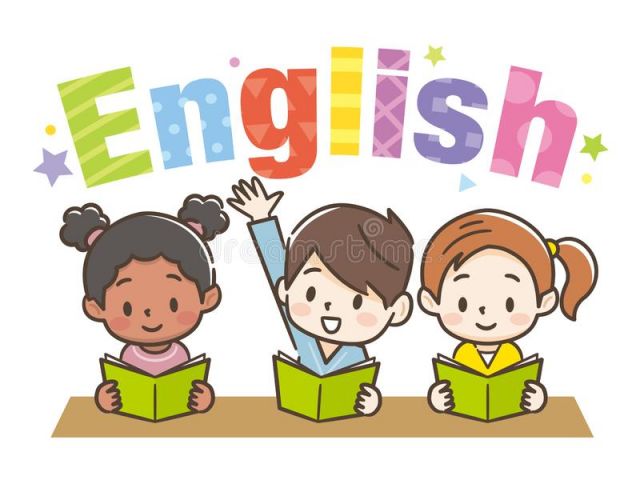 Zadanie 1. Piosenka na rozgrzewkę „Head shoulders knees and toes”https://www.youtube.com/watch?v=RuqvGiZi0qg. Pokazuj proszę poszczególne części ciała w rytm piosenki. 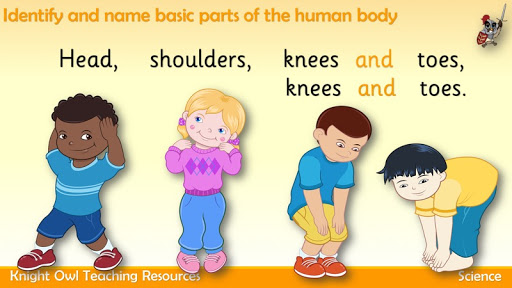 Zadanie 2 . Jak jest dzisiaj pogoda za oknem?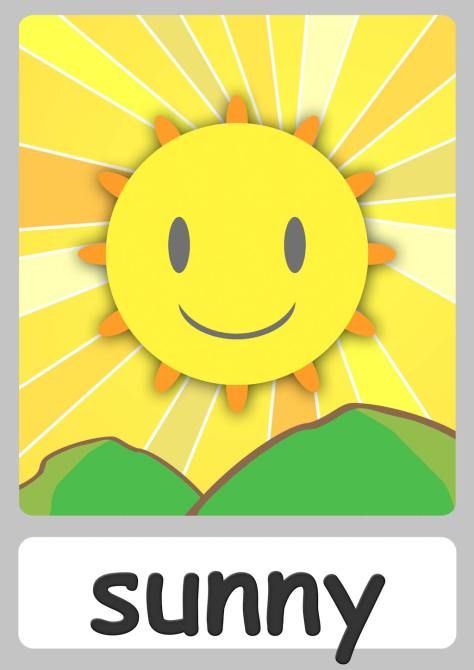 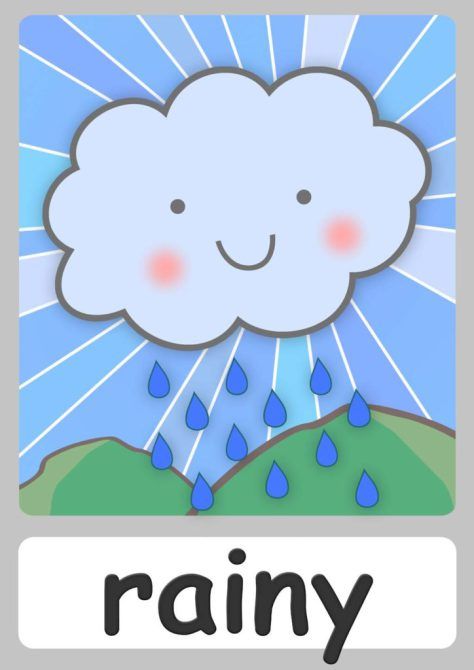 Zadanie 2. Spróbuj proszę policzyć jabuszka  po angielsku.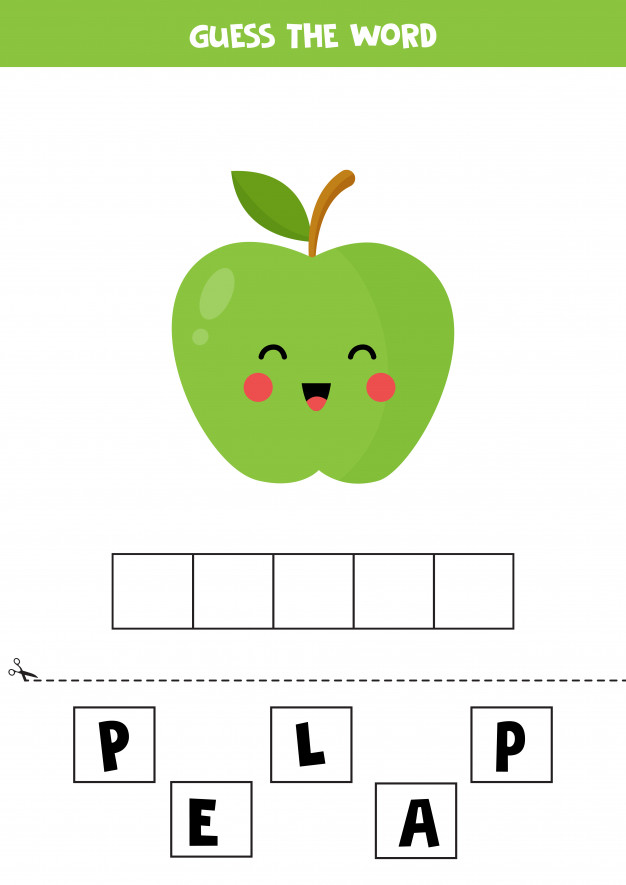           one                    two              threeZadanie 3. Spróbuj narysować po śladzie i pokoloruj jabłko. 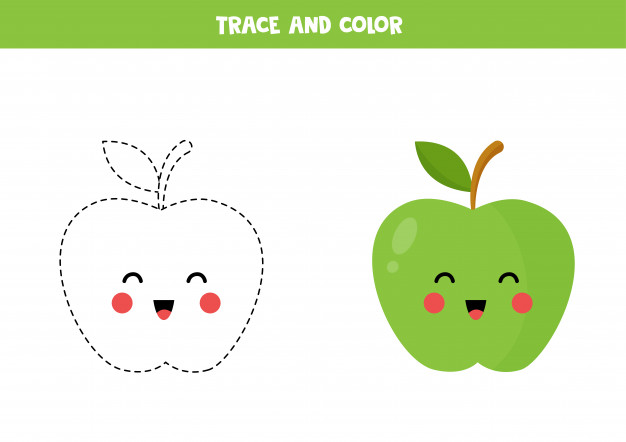 Dziękuję za Twoją znakomitą pracę oraz pomoc rodzicówPani Marta 